                          FICHE D’INSCRIPTION 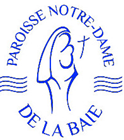                Catéchisme Notre Dame de la BaieCatéchisé à   …………………………………………………                         Année  ......../…………Les Frères et SœursL’enfantNom ……………………………………………………………..    Prénom …………………………………………………………………………….Adresse …………………………………………………………………………………………………………………………...............................Date de naissance …………………………………  Ecole/collège ………………………………………………………………………Baptisé(e)* le …………………………………………………    à (lieu) ……………………………………………………………………………..1ère Eucharistie le ………………………………………….     à (lieu) ……………………………………………………………………………….Profession de Foi le ………………………………………      à (lieu) ………………………………………………………………………………* Lors d’une nouvelle inscription, fournir un certificat de Baptême  pour les enfants baptisés (demander dans la Paroisse du lieu de Baptême)	                           Père	                                   Les Parents                                 Mère	                           Père	                                   Les Parents                                 MèreNom……………………………………………………………………….  Prénom………………………………………………………………….Profession……………………………………………………………adresse si différente………………………………………….. ………………………………………………………………………………Tel : …………………….           Portable…………………. Mail …………………………………….......................Nom……………………………………………………………………….  Prénom………………………………………………………………….Profession……………………………………………………………Adresse si différente…………………………………………..…………………………………………………………………… Tel : …………………………Portable…………………………..Mail  ……………………………………........................                    Nom                   Prénom           Date de naissanceBaptisé(e)  Oui/Non…………………………………………………………………………………………………………………………………………………………………………………………………………………………………………………………………………………………………………………………………………………………………………………………………………………………………………………………………………………………